	Gli insegnanti: Como, 30 maggio  2020	Firme dei rappresentanti degli studenti7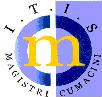 ITIS "Magistri Cumacini"Via Colombo – Lazzago – 22100 ComoANNO SCOLASTICO 2019/2020ITIS "Magistri Cumacini"Via Colombo – Lazzago – 22100 ComoANNO SCOLASTICO 2019/2020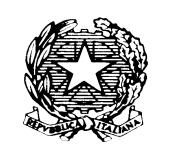 7PROGRAMMA DI ELETTRONICA svolto nella classe  4ª ELN 1PROGRAMMA DI ELETTRONICA svolto nella classe  4ª ELN 1             Insegnanti:                Marco Roncoroni  -  Silvana  Antonacci             Insegnanti:                Marco Roncoroni  -  Silvana  Antonacci             Insegnanti:                Marco Roncoroni  -  Silvana  Antonacci             Insegnanti:                Marco Roncoroni  -  Silvana  AntonacciN° e titolo UFN° e titolo UFargomenti e attività svolteargomenti e attività svolte1-LOGICA SEQUENZIALE1-LOGICA SEQUENZIALELatch e bistabili (SR, JK,D e T) . Trasformazione fra bistabili. Registri a scorrimento. Contatori asincroni a modulo variabile. Latch e bistabili (SR, JK,D e T) . Trasformazione fra bistabili. Registri a scorrimento. Contatori asincroni a modulo variabile. 2 – CIRCUITI IN CORRENTE ALTERNATA2 – CIRCUITI IN CORRENTE ALTERNATACircuiti RC, RL ed , RL. In serie ed in parallelo . Reattanza capacitiva, induttiva, impedenza. Legge di Ohm in alternata. Metodo simbolico per l’analisi dei circuiti. Diagrammi vettoriali. Circuito risonante serie e parallelo , ammettenza. Circuiti RC, RL ed , RL. In serie ed in parallelo . Reattanza capacitiva, induttiva, impedenza. Legge di Ohm in alternata. Metodo simbolico per l’analisi dei circuiti. Diagrammi vettoriali. Circuito risonante serie e parallelo , ammettenza. 3 – POTENZE IN CORRENTE ALTERNATA3 – POTENZE IN CORRENTE ALTERNATA . Potenza attiva, reattiva e apparente: triangolo delle potenze. Risoluzione di circuiti senza l'utilizzo dei numeri complessi. Teorema di Boucherot e rifasamento. . Potenza attiva, reattiva e apparente: triangolo delle potenze. Risoluzione di circuiti senza l'utilizzo dei numeri complessi. Teorema di Boucherot e rifasamento.4 –SISTEMI TRIFASI4 –SISTEMI TRIFASICollegamento a stella ed a triangolo. Filo neutro. Grandezze di fase e di linea.Collegamento a stella ed a triangolo. Filo neutro. Grandezze di fase e di linea.5 – FILTRI5 – FILTRITeorema di Fourier. Classificazione dei filtri. Definizione di attenuazione, frequenza di taglio e banda passante. Filtri RC ed RL passa basso e passa alto. Passa banda a banda larga. Passa banda con circuito risonante RLC.. Risposta dei circuiti RC ed RL all’onda quadra. Teorema di Fourier. Classificazione dei filtri. Definizione di attenuazione, frequenza di taglio e banda passante. Filtri RC ed RL passa basso e passa alto. Passa banda a banda larga. Passa banda con circuito risonante RLC.. Risposta dei circuiti RC ed RL all’onda quadra. 6 - DIODI6 - DIODITeoria dei semiconduttori, giunzione PN. Polarizzazione diretta ed inversa, circuiti raddrizzatori. Diodo zener, fotodiodi ed SCRTeoria dei semiconduttori, giunzione PN. Polarizzazione diretta ed inversa, circuiti raddrizzatori. Diodo zener, fotodiodi ed SCR6- BJT 6- BJT Struttura e funzionamento del BJT, comportamento circuitale del BJT, curve caratteristiche e zone di funzionamento  BJT come amplificatore , circuiti di polarizzazione , studio in dinamica, amplificatori a più stadi. Calcolo dei parametri caratteristici, capacità di accoppiamento. Risposta in frequenza.Modello GiacolettoStruttura e funzionamento del BJT, comportamento circuitale del BJT, curve caratteristiche e zone di funzionamento  BJT come amplificatore , circuiti di polarizzazione , studio in dinamica, amplificatori a più stadi. Calcolo dei parametri caratteristici, capacità di accoppiamento. Risposta in frequenza.Modello Giacoletto7 -JFET7 -JFETStruttura e funzionamento - IL MOSFET:  struttura e funzionamento.Struttura e funzionamento - IL MOSFET:  struttura e funzionamento.8 – AMPLIFICATORI OPERAZIONALI8 – AMPLIFICATORI OPERAZIONALIParametri caratteristici e circuiti equivalenti degli amplificatori. Amplificatore differenziale .Amplificatore operazionale ideale e reale. Configurazioni fondamentali in funzionamento lineare: amplificatore invertente, non invertente, sommatore, buffer .Caratteristiche degli amplificatori operazionali reali. Integratore e derivatore. comparatori invertenti e non invertenti; trigger di Schmitt invertente e non invertente; comparatori a finestra. Convertitori I/V e V/I, compensazione in frequenzaParametri caratteristici e circuiti equivalenti degli amplificatori. Amplificatore differenziale .Amplificatore operazionale ideale e reale. Configurazioni fondamentali in funzionamento lineare: amplificatore invertente, non invertente, sommatore, buffer .Caratteristiche degli amplificatori operazionali reali. Integratore e derivatore. comparatori invertenti e non invertenti; trigger di Schmitt invertente e non invertente; comparatori a finestra. Convertitori I/V e V/I, compensazione in frequenzaLABORATORIOLABORATORIO- cronometro- amplificatore in classe A-amplificatore a due stadi- filtro passivo passa banda-filtro a sella -. circuiti con operazionali: astabile con frequenza e duty cycle variabili, temporizzatore, circuito per il monitoraggio della carica di una batteria- cronometro- amplificatore in classe A-amplificatore a due stadi- filtro passivo passa banda-filtro a sella -. circuiti con operazionali: astabile con frequenza e duty cycle variabili, temporizzatore, circuito per il monitoraggio della carica di una batteria